Lista de recursos recomendados de la tienda web HGWFOM/Lista de recursos recomendados da loja virtual HGWFOM —ESPANOL(SPANISH) / PORTUGUES(PORTUGUESE)(Artículos en varios formatos disponibles en / Itens em vários formatos disponíveis em  www.amazon.com/books;[o formato de libro usado solamente: consulte los enlaces a continuación*/ ou apenas formato de livro usado - veja os links abaixo *])ORACIONES CON PODER de Germain Copeland(Espanol - Tomo #1)		      (Espanol – Vol. #2)		            (Espanol – Vol. #3)		   (Espanol)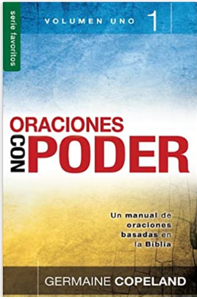 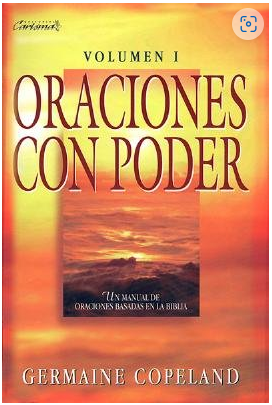 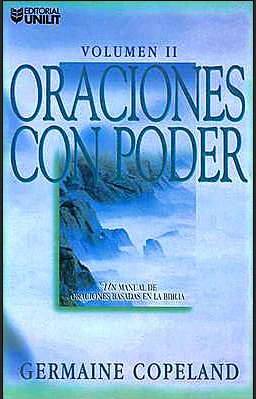 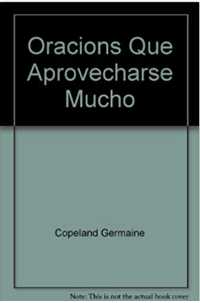 Libro de bolsillo - $4.99	      Libro de bolsillo - $22.00	            Libro de bolsillo - $8.09	  Libro de bosillo - $53.00(Espanol)			      (Espanol)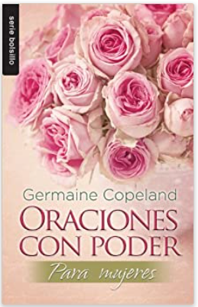 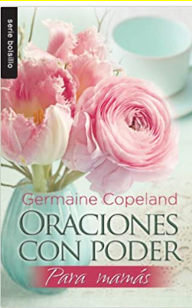 Libro de Bosillo - $5.99	    Libro de Bosillo - $5.99El Poder de Oraciones de Stormie Omartian / O Poder das Orações de Stormie Omartian(Espanol)			     (Portugues)			          (Espanol)			(Portugues)	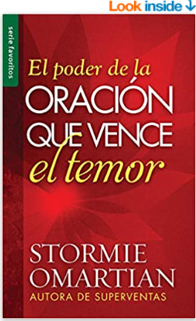 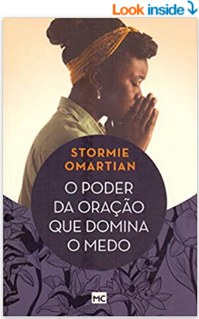 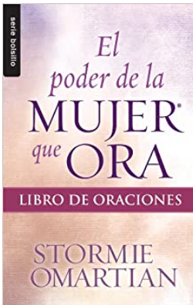 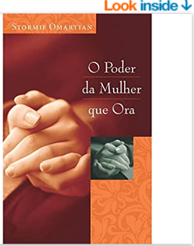  Libro de Basillo - $5.99 	     Brochura - $29.81		         Libro de Basillo - $3.59		Brochura - $14.31	    (Espanol)			      (Portugues)	 		(Espanol)			   (Portugues)	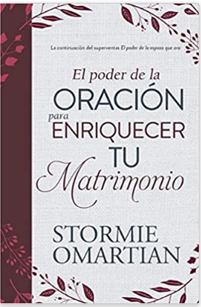 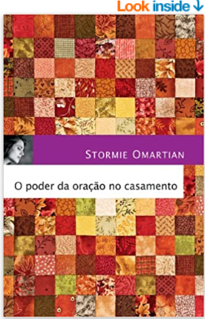 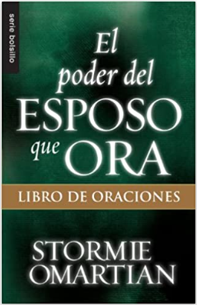 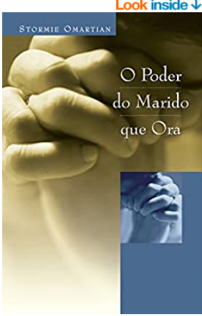 Libro de Basillo - $13.99	      Brochura - $29.97		            Libro de Basillo - $3.99	  Kindle - $4.99  (Espanol)			    (Portugues)				(Espanol)			     (Portugues)	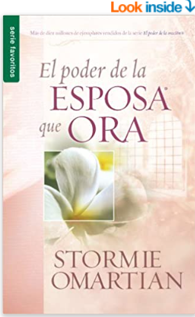 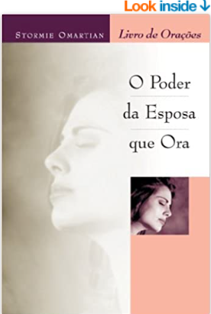 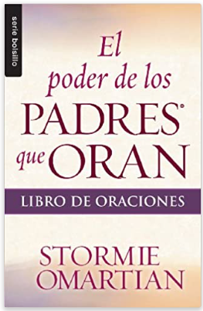 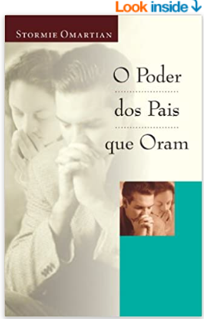 Libro de Basillo - $4.99                Brochura - $39.04			Libro de Basillo - $5.99                  Brochura - $19.91   (Espanol)			         (Portugues)	                             (Espanol)                                        (Portugues)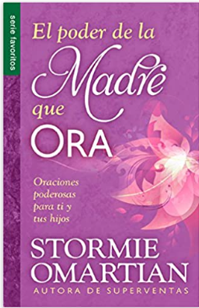 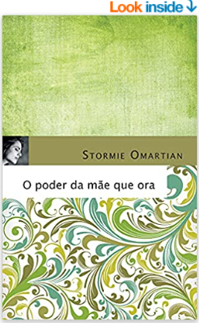 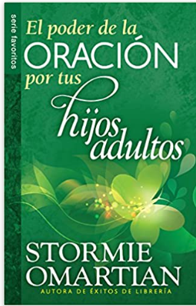 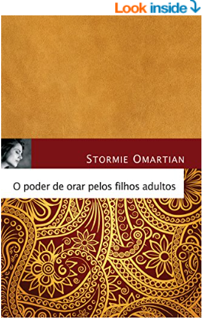   Libro de Basillo - $4.99                 Brochura - $26.95                            Libro de Basillo - $5.99               Brochura - $57.97   (Espanol)			      (Espanol)                                       (Espanol)                                       (Portugues)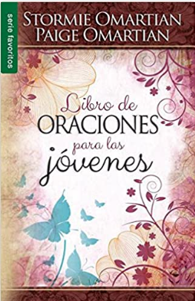 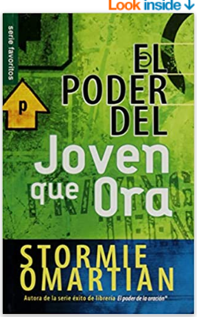 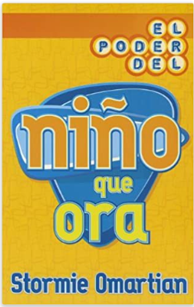 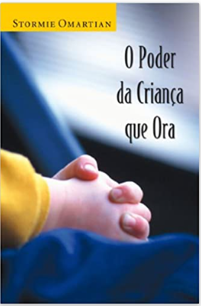 Libro de Basillo - $5.99               Libro de Basillo - $5.99               Libro de Basillo - $13.99              Brochura - $49.04                             (Espanol)			      (Portugues)		          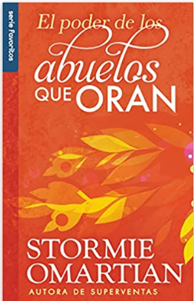 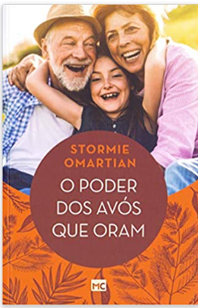 Libro de Basillo - $4.99                Brochura - $30.00		                (Espanol/Ingles)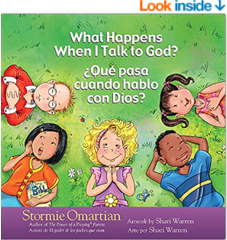 Libro de Basillo - $12.17Claves De Las Escrituras(Espanol)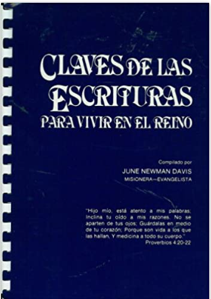 Espiral Unido - $35.95Sanidad/ Saúde (Espanol)			    (Espanol)			          (Espanol)			(Espanol)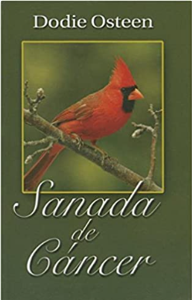 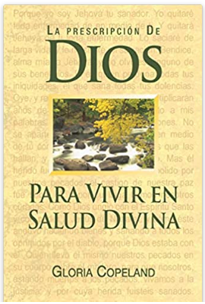 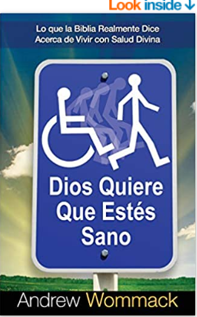 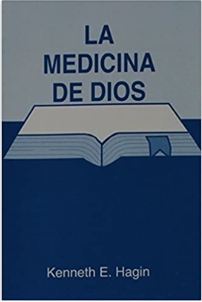 Libro de Basillo - $26.00	    Libro de Basillo - $4.99	        Libro de Basillo - $14.99	             Libro de Basillo - $1.99	(Espanol)			        (Portugues)		       (Espanol)			       (Espanol)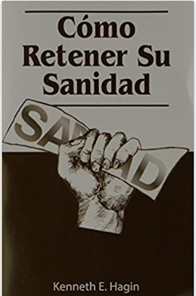 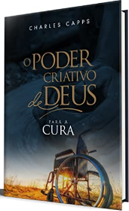 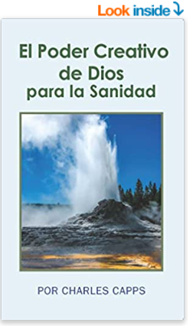 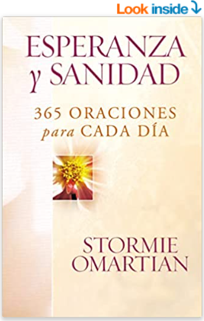 Libro de Basillo - $4.25	      Brochura - $16.00                      Libro de Basillo - $2.49	       Libro de Basillo - $10.99(Espanol)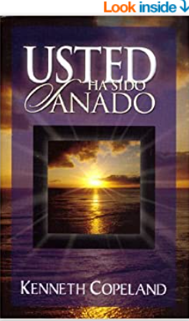 Libro de Basillo - $2.49	Temas especiales - por varios autores/ Tópicos especiais - de vários autores(Espanol)			      (Espanol)			           (Espanol)			    (Portugues)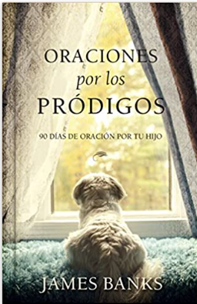 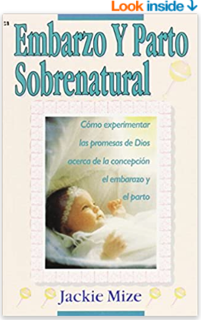 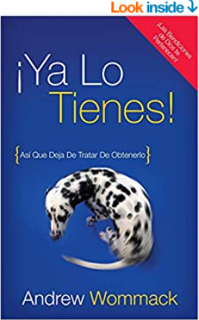 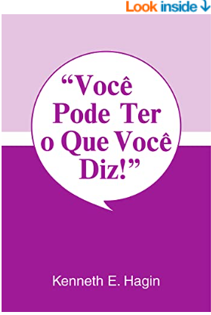 Libro de Basillo - $11.99              Libro de Basillo - $10.99                 Libro de Basillo - $14.99               Brochura - $1.99      (Espanol)			         (Portugues)		                (Portugues)                                  (Espanol)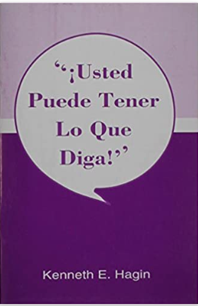 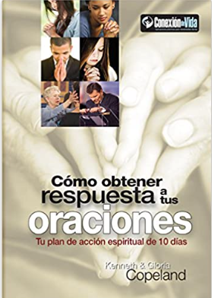 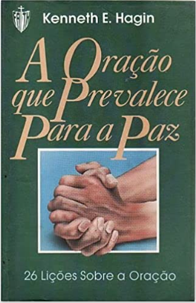 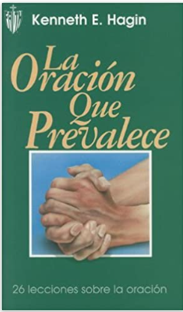 Libro de Basillo - $1.99                  Libro de Basillo - $8.79                     Brochura - $37.00                         Libro de Basillo - $9.95     (Espanol)			     (Espanol)			        (Espanol)                                     (Portugues)                                              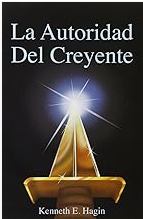 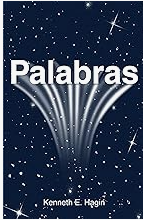 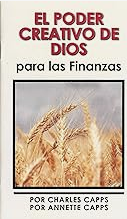 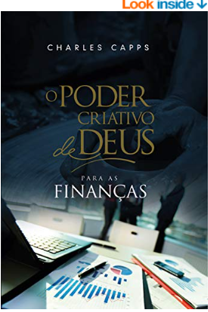 Libro de Basillo - $6.29     	     Libro de Basillo - $1.95             Libro de Basillo - $8.14               Libro de Basillo - $9.95     (Espanol)                                          (Portugues)                                         (Espanol)                                     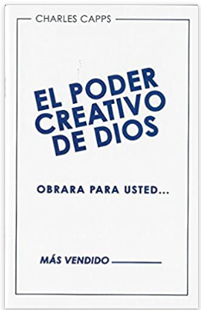 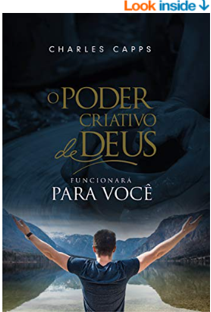 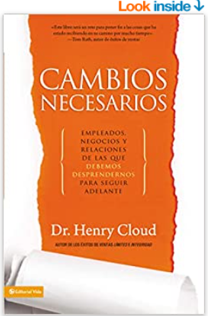 Libro de Basillo - $2.49                 Brochura - $1.99                                 Libro de Basillo - $14.99                     (Espanol)                                        (Espanol)                                         (Espanol)                                          (Espanol)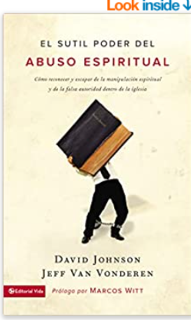 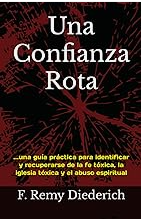 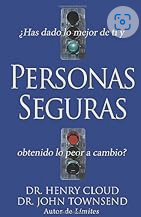 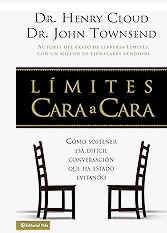 Libro de Basillo - $12.99            Libro de Basillo - $9.95                 Libro de Basillo - $12.99                  Libro de Basillo - $14.51                                  Amor, límites y disculpas / Amor, limites e desculpas(Espanol)                                                      (Portugues)                                             (Espanol)                                              (Espanol)                                              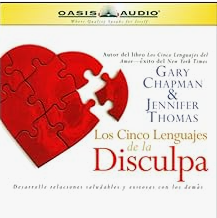 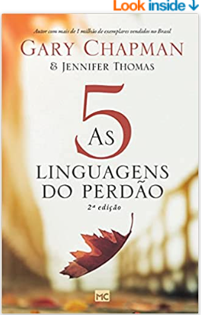 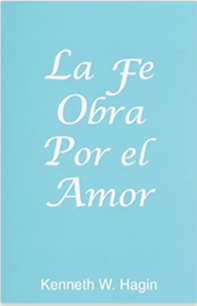 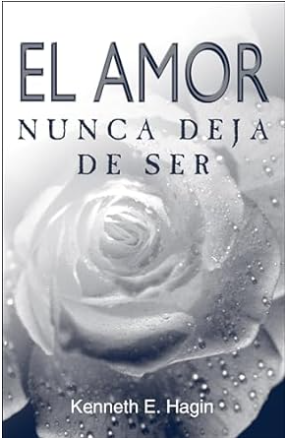   Libro de Basillo - $249.52                     Brochura - $19.44                                 Libro de Basillo - $5.12                          Libro de Basillo - $1.95                  (Espanol)                                                (Espanol)                                                 (Espanol)                                              (Portugues)                 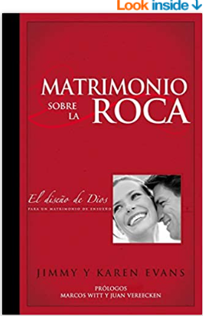 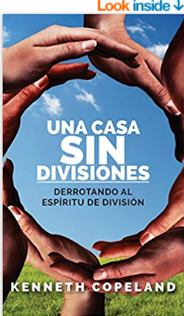 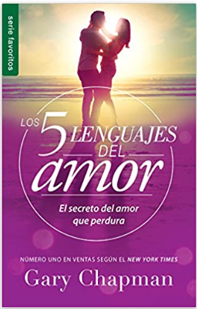 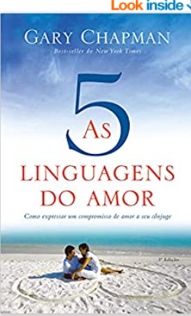 Libro de Basillo - $14.99                       Libro de Basillo - $3.49                       Libro de Basillo - $5.43                        Brochura - $17.99        (Espanol)                                       (Portugues)                                    (Espanol)                                       (Portugues)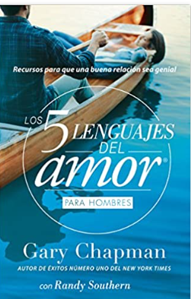 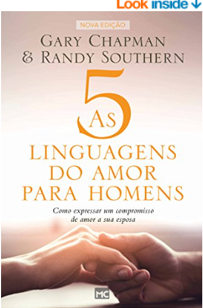 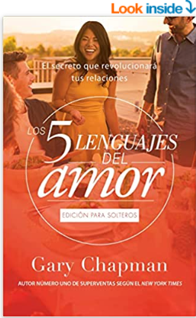 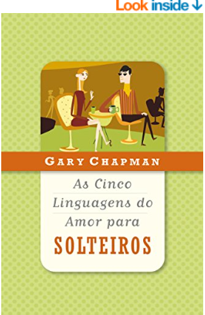 Libro de Basillo - $13.99            Brochura - $18.72                           Libro de Basillo - $13.99             Brochura - $24.99                     (Espanol)                                          (Portugues)                                       (Espanol)                                         (Portugues)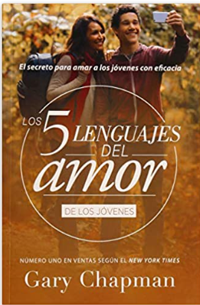 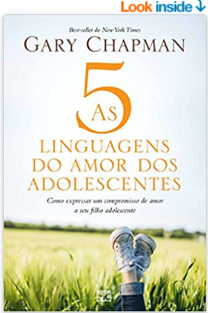 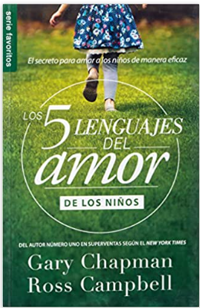 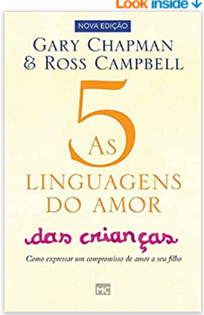 Libro de Basillo - $11.99                 Brochura - $18.72                           Libro de Basillo - $4.99               Brochura - $12.51    (Espanol)                                          (Portugues)                                       (Espanol)                                          (Portugues)                                       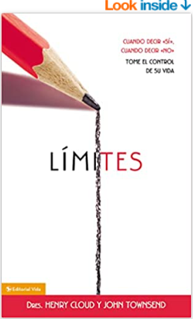 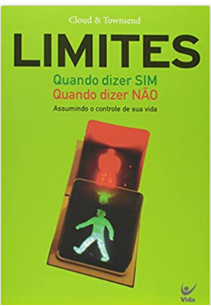 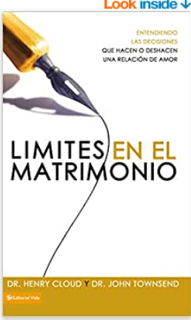 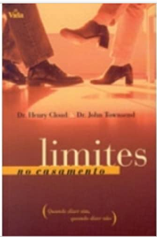    Libro de Basillo - $5.99               Brochura - $22.00                             Libro de Basillo - $14.99             Brochura - $21.55     (Espanol)                                          (Portugues)                                      (Espanol)                                     (Portugues)                                         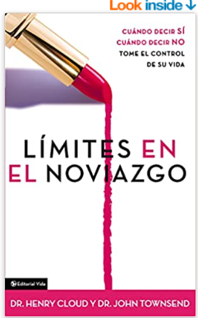 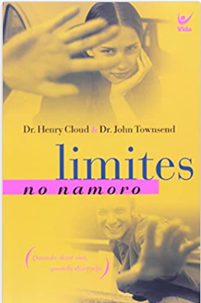 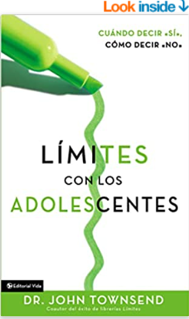 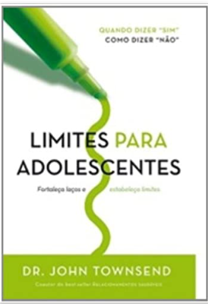 Libro de Basillo - $14.99              Brochura - $18.79                         Libro de Basillo - $12.99              Brochura - $29.00                                (Espanol)                                      (Espanol)                                                (Espanol)                                      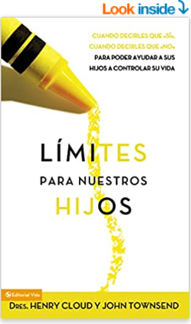 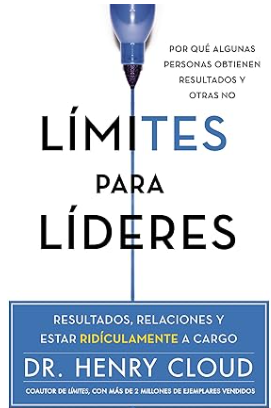 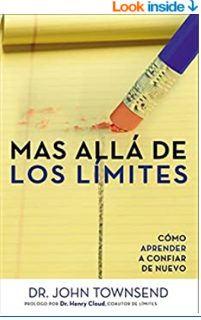 Libro de Basillo - $14.99                Libro de Basillo - $24.99                 Libro de Basillo - $13.99                 *(www.ebay.com, www.thriftbooks.com, www.abebooks.com, www.secondsale.com, www.betterworldbooks.com, www.booksrun.com, www.walmaart.com) 